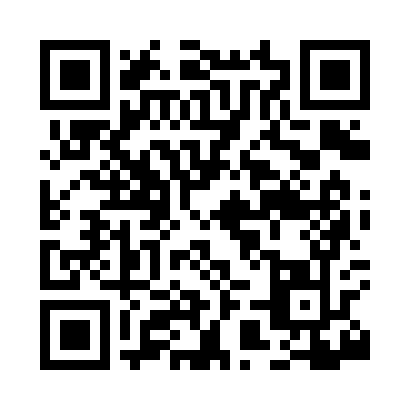 Prayer times for Madry, Missouri, USAMon 1 Jul 2024 - Wed 31 Jul 2024High Latitude Method: Angle Based RulePrayer Calculation Method: Islamic Society of North AmericaAsar Calculation Method: ShafiPrayer times provided by https://www.salahtimes.comDateDayFajrSunriseDhuhrAsrMaghribIsha1Mon4:306:001:195:118:3810:072Tue4:316:001:195:118:3810:073Wed4:326:011:195:118:3810:074Thu4:326:011:195:118:3810:065Fri4:336:021:205:118:3710:066Sat4:346:021:205:118:3710:067Sun4:346:031:205:118:3710:058Mon4:356:031:205:118:3710:059Tue4:366:041:205:128:3610:0410Wed4:376:051:205:128:3610:0411Thu4:386:051:215:128:3610:0312Fri4:396:061:215:128:3510:0213Sat4:406:071:215:128:3510:0214Sun4:406:071:215:128:3410:0115Mon4:416:081:215:128:3410:0016Tue4:426:091:215:128:339:5917Wed4:436:091:215:128:339:5818Thu4:446:101:215:128:329:5819Fri4:456:111:215:128:319:5720Sat4:466:121:215:128:319:5621Sun4:476:121:215:128:309:5522Mon4:486:131:215:128:299:5423Tue4:496:141:215:118:299:5324Wed4:506:151:215:118:289:5225Thu4:526:151:215:118:279:5126Fri4:536:161:215:118:269:5027Sat4:546:171:215:118:269:4928Sun4:556:181:215:118:259:4729Mon4:566:181:215:108:249:4630Tue4:576:191:215:108:239:4531Wed4:586:201:215:108:229:44